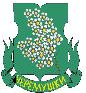 Проект повестки днявнеочередного заседания Совета депутатовмуниципального округа ЧеремушкиОб утверждении повестки дня 17.04.2015 (до 5 мин.)Итого: 15 минут Завершение заседания - 16:20Дата проведения:Время проведения:Место проведения:17.04.201515-00 ч.Администрация МО Черемушки№Вопрос, внесенный на заседание Совета депутатовПроект внесенВремя обсуждения вопроса1Об озеленении и благоустройстве близлежащей к скверу «Гвардии полковника Ерастова»,  расположенного по адресу: Москва, ул. Цюрупы, д. 30/63, территорииУправа р-на Черемушки докладчик Минаева Е.В.15 минут